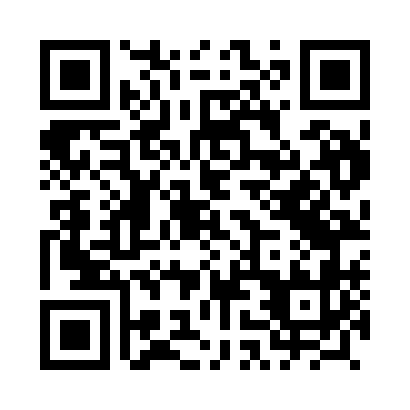 Prayer times for Sojki, PolandWed 1 May 2024 - Fri 31 May 2024High Latitude Method: Angle Based RulePrayer Calculation Method: Muslim World LeagueAsar Calculation Method: HanafiPrayer times provided by https://www.salahtimes.comDateDayFajrSunriseDhuhrAsrMaghribIsha1Wed2:355:1112:395:488:0910:332Thu2:315:0912:395:498:1010:363Fri2:275:0712:395:508:1210:404Sat2:265:0512:395:518:1410:435Sun2:255:0412:395:528:1610:456Mon2:245:0212:395:538:1710:467Tue2:245:0012:395:548:1910:468Wed2:234:5812:395:558:2010:479Thu2:224:5612:395:568:2210:4810Fri2:214:5512:395:578:2410:4911Sat2:214:5312:395:588:2510:4912Sun2:204:5112:395:588:2710:5013Mon2:194:5012:395:598:2910:5114Tue2:194:4812:396:008:3010:5115Wed2:184:4712:396:018:3210:5216Thu2:184:4512:396:028:3310:5317Fri2:174:4412:396:038:3510:5318Sat2:164:4212:396:048:3610:5419Sun2:164:4112:396:058:3810:5520Mon2:154:4012:396:068:3910:5521Tue2:154:3812:396:078:4110:5622Wed2:144:3712:396:078:4210:5723Thu2:144:3612:396:088:4310:5724Fri2:144:3512:396:098:4510:5825Sat2:134:3312:396:108:4610:5826Sun2:134:3212:406:118:4710:5927Mon2:124:3112:406:118:4911:0028Tue2:124:3012:406:128:5011:0029Wed2:124:2912:406:138:5111:0130Thu2:114:2812:406:138:5211:0231Fri2:114:2712:406:148:5411:02